Cwrs Uwch - Uned GyfoesHoff Gân Gymraeg DysgwyrGeirfaCyflwyniadYm mis Medi a mis Hydref, gofynnodd BBC Radio Cymru pa un oedd hoff gân Gymraeg dysgwyr. Roedd tiwtoriaid Cymraeg wedi dewis deg cân i’w rhoi ar restr fer ac wedyn cafodd dysgwyr gyfle i bleidleisio dros eu hoff gân o blith y deg yma. Ar 12fed Hydref, cafodd canlyniad y bleidlais ei gyhoeddi ar raglen Ifan Jones Evans ar Radio Cymru a chawson ni glywed pa gân enillodd deitl ‘Hoff Gân Gymraeg Dysgwyr’. Bydd cyfle i glywed y tair cân uchaf ar y rhestr yn yr uned hon ac i ddysgu mwy am y caneuon a’r artistiaid sy’n eu canu.Y Rhestr FerDyma’r deg cân oedd ar y rhestr fer ar gyfer y bleidlais. Dych chi wedi clywed y caneuon hyn? Neu dych chi’n gwybod rhywbeth am y grwpiau neu’r cantorion? Pa gân dych chi’n meddwl oedd rhif un?Gwrando a siarad 1 – Gwyneth GlynByddwch chi’n clywed Gwyneth Glyn yn sgwrsio gyda Beti George am sut cafodd y gân Adra ei recordio ar ddechrau ei gyrfa yn gantores. Ar ddechrau’r darn, mae Gwyneth yn siarad am gyd-ddigwyddiad ac yn dweud:“O’n i’n digwydd bod yn byw ar yr un stryd”Parwch ddau hanner y brawddegau isod i greu brawddegau cyflawn yn cynnwys ‘..digwydd bod yn...’.Yn y darn, mae Gwyneth yn siarad am ei ffrind ac yn dweud:“Hi ddaru’n annog i i recordio”.Sut basech chi’n ysgrifennu “ddaru’n annog i” mewn Cymraeg mwy ffurfiol, a sut basai pobl yn eich ardal chi yn dweud hyn?________________________________________________________________________Meddyliwch am bobl sydd wedi bod yn ddylanwad ar eich bywyd chi mewn rhyw ffordd, a dwedwch mai nhw wnaeth eich annog chi i wneud rhywbeth, e.e.:Fy athrawes Cemeg wnaeth fy annog i i astudio gwyddoniaeth.Fy mhartner ddaru’n annog i i ddechrau dysgu Cymraeg.Wrth ddweud bod rhywun wedi ymateb mewn ffordd emosiynol iawn, mae Gwyneth yn dweud ei fod yn ei ddagrau ac wedi’i gyffwrdd. Newidiwch yr ymadroddion hyn i siarad am bobl wahanol:  Roedd o yn ei ddagrau				Roedd o wedi’i gyffwrdd.Roedd hi _____________________		Roedd hi ______________________Ro’n i _______________________		Ro’n i _________________________Ro’t ti _______________________		Ro’t ti _________________________Ro’n ni ______________________		Ro’n ni ________________________Ro’ch chi _____________________		Ro’ch chi ______________________Ro’n nhw _____________________		Ro’n nhw ______________________Wrth i chi wrando ar y clip am y tro cyntaf, gwrandewch am enwau’r bobl ganlynol:Luned Emyr		Dyl Mei		Ray Gravell (Grav)Sut mae’r bobl yma yn rhan o stori’r gân Adra?Pam aeth Gwyneth i siop elusen Pet Rescue?________________________________________________________________________________________________________________________________________________Pam doedd Grav ddim yn hapus i chwarae’r gân ar ei raglen radio pan glywodd e hi’r tro cynta?________________________________________________________________________________________________________________________________________________Wrth iddi adrodd y stori, sut mae Gwyneth yn dweud y pethau isod?Es i i un o siopau elusen Caernarfon	_______________________________________Daeth Dyl Mei o hyd i mi			_______________________________________Fy helpu i ar ddechrau fy ngyrfa		_______________________________________Do’n i ddim yn caniatáu i fi fy hun sylweddoli...  _________________________________Basai hynny wedi bod yn drech na fi	_______________________________________Adra – Gwyneth GlynAr ôl i chi glywed Adra, ceisiwch gofio pa ganeuon gan artistiaid eraill sy’n cael eu dyfynnu:Adra"There is a town in North Ontario",meddai Neil Young yn ei gân."Sweet home Alabama",meddai Skynyrd 'rownd y tân."Rwy'n mynd yn ôl i Flaenau Ffestiniog, ie..."meddai'r hen Debot Piws."Take me home, country roads",meddai Denver - ond be' 'di'r iws?"Does unman yn debyg i adra",meddan nhw wrtha fi.Does unman yn debyg i Adra, na.Ond mae Adra'n debyg iawn i chdi.Dwn i ddim lle dw i'n mynd,Dwn i ddim lle dw i 'di bod.Sgin i'm syniad lle dw i rŵan hynA Duw a ŵyr lle dw i i fod.Dw i 'di cysgu dan sêr yn y Sahara,Ac aros ar fy nhraed drwy'r nos ym Mhrâg.Dw i 'di dawnsio ar fynydd hefo ffrindiau newydd,A deffro ar awyren wag."Does unman yn debyg i adra",meddan nhw wrtha fi.Does unman yn debyg i Adra, na.Ond mae Adra'n debyg iawn i chdi.Fy nghynefin yw fy nefoedd,A bro fy mebyd yw fy myd.'Nabod fa'ma cystal â fi fy hun,Felly pam dw i ar goll o hyd?Sgin i'm map, a sgin i'm arwydd.A sgin i'm "rough guide" ar y daith.Dw i'n cau fy llygaid ac agor fy enaidA dilyn lôn dy lais.Dw i'n cau fy llygaid ac agor fy enaidA dilyn lôn dy lais."Does unman yn debyg i adra",meddan nhw wrtha fi.Does unman yn debyg i Adra, na.Ond mae Adra'n debyg iawn i chdi.Yn y gân, mae Gwyneth yn dweud ei bod hi ddim yn gwybod 4 peth. Beth ydy’r 4 peth a sut mae hi’n dweud hyn (3 gwahanol ffordd)?______________________________________________________________________________________________	______________________________________________________________________________________________	Sut mae hi’n dweud ‘dw i wedi...’, a beth ydy’r 4 peth mae hi wedi eu gwneud?______________________________________________________________________________________________	______________________________________________________________________________________________	Sut mae hi’n dweud ‘does dim... gyda fi’ / ‘does gen i ddim...’, a beth ydy’r 3 peth sydd ddim gyda hi?______________________________________________________________________________________________	_______________________________________________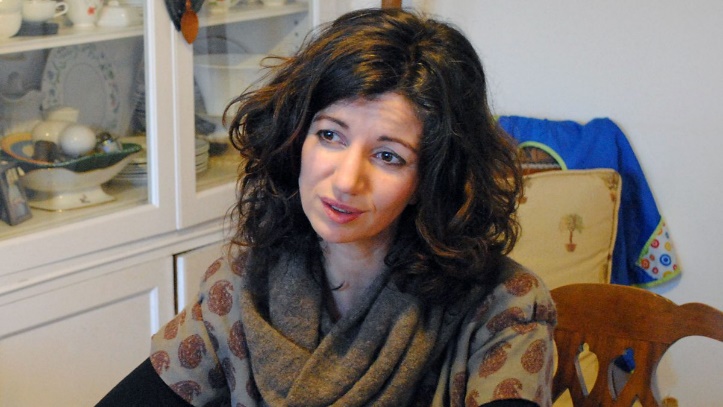 Sebona Fi – Yws GwyneddBand roc ydy Yws Gwynedd, sy’n cymryd eu henw o enw’r prif leisydd, Ywain Gwynedd. (ie, Ywain, nid Owain!). Dydy’r band ddim wedi chwarae’n fyw ers 2017 – ro’n nhw’n hynod boblogaidd bryd hynny ac yn denu cynulleidfaoedd mawr o bobl ifanc i’w gigs. Yn yr Eisteddfod Genedlaethol y flwyddyn honno, daeth y gynulleidfa fwya erioed i Maes B ar y nos Sadwrn pan oedd Yws Gwynedd yn cloi’r noson. Mae Radio Cymru yn dal i gael llawer o geisiadau i chwarae caneuon Yws Gwynedd. Maen nhw’n dal yn boblogaidd felly, yn arbennig y gân Sebona Fi, fel mae canlyniad y bleidlais hon yn ei ddangos. Mae ‘seboni’ yn gallu golygu gorchuddio rhywbeth â sebon, neu yn ffigurol, mae’n golygu gor-ddweud pethau neis er mwyn i rywun deimlo’n dda (to flatter). Does dim ots pa ystyr sydd gan Yws Gwynedd - cân i godi hwyl ydy Sebona Fi. Mae’n ein hannog i beidio poeni gormod am bethau diflas bywyd ac i fwynhau’r pethau da:‘Cos da ni gyd yn rhedeg fel rhyw lygod mawr,
Oes sgen ti hanner awr, sebona fi,
A cofia’r un hen petha sydd yn poeni pawb,
Ond pridd yn y pendraw ydan ni 

O ma bywyd môr braf, 
Blas y grawnwin yn gryf yn y gwin.
A’r cwmni’n dda...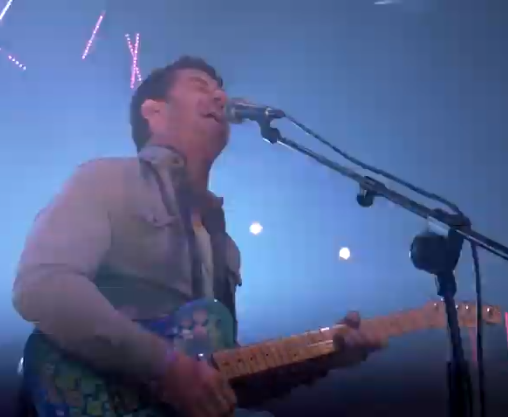 Breuddwyd MacsenMilwr Rhufeinig o Sbaen oedd Macsen Wledig - neu Magnus Maximus yn Lladin. Daeth e’n Ymerawdwr Rhufain yn y flwyddyn 383. Mae chwedl Breuddwyd Macsen yn seiliedig ar y dyn yma. Mae’r chwedl yn hen iawn; gallwch chi weld fersiwn ohoni hi yn Llyfr Gwyn Rhydderch yn y Llyfrgell Genedlaethol yn Aberystwyth.Dyma’r stori ...Un bore, aeth Macsen Wledig i hela gyda thri deg dau o frenhinoedd ar hyd dyffryn Afon Tiber, sy’n llifo trwy Rufain. Erbyn canol dydd, roedd y tywydd yn grasboeth, felly aeth pawb i orffwys. Cwympodd Macsen i gysgu’n drwm, a dechreuodd e freuddwydio. Roedd e’n mynd ar daith bell bell – dros yr Alpau, trwy Ffrainc, ac yna dros y môr mewn llong aur i Ynys Prydain. Cerddodd i ogledd-orllewin yr ynys a gweld castell ysblennydd. Aeth i mewn i’r neuadd, a gweld dau ddyn ifanc golygus yn chwarae gwyddbwyll. Ar bwys y ddau ddyn, roedd hen ŵr yn cerfio darnau gwyddbwyll. Ac yn eistedd ar orsedd ar bwys yr hen ŵr, gwelodd e’r ferch harddaf yn y byd.Cododd y ferch a dod ato fe. Rhoddodd Macsen ei freichiau o gwmpas ei gwddf. Ond yna – dihunodd e!Am ddyddiau ar ôl hynny, doedd Macsen ddim eisiau gwneud unrhyw beth ond cysgu, er mwyn ceisio gweld y ferch eto. Dechreuodd pobl boeni amdano fe. Doedd e ddim yn gwneud ei waith a doedd gyda fe ddim diddordeb yn ei ymerodraeth.Gofynnodd y brenhinoedd beth oedd yn bod, a dywedodd e wrthyn nhw am ei freuddwyd. Penderfynon nhw anfon negeswyr i bedwar ban y byd am dair blynedd i chwilio am y ferch. Ar ôl blwyddyn o chwilio, doedden nhw ddim wedi dod o hyd iddi hi, ac roedd Macsen mor ddigalon ag erioed.Ond, awgrymodd un o’r brenhinoedd fod angen dechrau chwilio yn y lle buodd Macsen yn cysgu. A dyna wnaethon nhw, a mynd ar daith: dros yr Alpau, trwy Ffrainc, a dros y môr i Ynys Prydain nes dod o hyd iddi hi yn y gogledd-orllewin. Ond gwrthododd y ferch ddod gyda’r negeswyr i Rufain. “Os yw Macsen yn fy ngharu i, rhaid iddo fe ddod i chwilio amdana i ei hunan!” meddai hi.Felly, aeth Macsen a’i filwyr i Brydain a dod o hyd i’r ferch yng Nghaer Seiont (sef Caernarfon heddiw). Ei henw hi oedd Elen Lwyddog. Ei thad – Eudaf – oedd yr hen ŵr yn cerfio darnau gwyddbwyll, a brodyr Elen – Cynan a Gadeon – oedd y ddau ddyn ifanc yn chwarae gwyddbwyll.Priododd Macsen ac Elen, ac adeiladodd Macsen dri chastell iddi hi: yr un mwyaf yng Nghaernarfon, a’r ddau arall yng Nghaerllion a Chaerfyrddin. Gofynnodd Elen iddo fe adeiladu ffyrdd hefyd, i gysylltu'r cestyll â’i gilydd – sef Sarn Helen. Hyd heddiw, Ffyrdd Elen Lwyddog yw enw llawer o ffyrdd Rhufeinig Cymru.Pa arddodiaid sy’n cael eu defnyddio gyda’r berfau hyn yn y darn:chwilio ______		dod o hyd____	cysylltu____Beth yw ystyr ‘pedwar ban y byd’?_______________________________________________________Sut teithiodd Macsen a’i negeswyr?________ yr Alpau, ________ Ffrainc, a ________  __  ______ i Ynys PrydainYma o Hyd – Dafydd Iwan ac Ar LogMae’r gân Yma o Hyd gan Dafydd Iwan ac Ar Log yn sôn am Macsen Wledig. Mae hi’n gân boblogaidd iawn, ac yn ail anthem genedlaethol i lawer o Gymry. Mae hi’n anthem hefyd i gefnogwyr tîm rygbi’r Scarlets ac mae cefnogwyr pêl-droed Cymru wedi ei chanu hefyd. Wrth wrando ar y gân y tro cyntaf, rhowch gylch o gwmpas y geiriau hyn pan fyddwch chi’n eu clywed nhw:yn genedl gyfan	wele ni!	yr wybren		gwangalon	taeog			y fagddu	y wawr		gerbronWrth wrando eto, llenwch y bylchau yn y pennill olaf____________ i Facsen Wledig
Adael ein __________ yn un darn
A bloeddiwn gerbron y _________
'Mi fyddwn yma ______ Ddydd y Farn!'
Er _________ pob Dic Sion Dafydd
Er gwaetha 'rhen Fagi a'i _______
Byddwn _______ hyd ddiwedd amser
A bydd yr iaith Gymraeg _____   _______!Heb edrych ar eiriau’r gân, ysgrifennwch y rhifau hyn mewn geiriau:1600		____________________________________________________383		____________________________________________________“Ry’n ni yma o hyd.”Mae ‘yma o hyd’ yn golygu ‘yn dal yma’ (still here).Ydych chi’n gwybod beth yw ystyr yr ymadroddion yma sy’n defnyddio ‘hyd’?hyd a lled		___________________________________________________dod o hyd i		___________________________________________________o hyd ac o hyd		___________________________________________________hyd yn oed		___________________________________________________hyd y gwn i		___________________________________________________hyd heddiw		___________________________________________________ar hyd y nos		___________________________________________________ “Er gwaetha pawb a phopeth...”Gyda’ch partner, meddyliwch am frawddeg yn cynnwys ‘er gwaetha’, ac ysgrifennwch hi fan hyn:__________________________________________________________________________________________________________________________________________ Yna, llenwch y bylchau yn y tabl yma:Mae’r ail bennill yn cynnwys llawer o ferfau gorchmynnol yn y trydydd person. ’Dyn ni ddim yn eu defnyddio nhw ar lafar yn aml, a pheidiwch poeni am eu dysgu nhw heddiw! Dyma’r berfenwau – beth yw eu hystyr nhw?chwythu			_________________________________________rhuo				_________________________________________hollti				_________________________________________gweiddi			_________________________________________llifo				_________________________________________llyfu				_________________________________________Yma o HydDwyt ti'm yn cofio Macsen
Does neb yn ei nabod o;
Mae mil a chwe chant o flynyddoedd
Yn amser rhy hir i'r cof;
Pan aeth Magnus Maximus o Gymru
Yn y flwyddyn tri-chant-wyth-tri
A'n gadael yn genedl gyfan
A heddiw: wele ni!

Cytgan:
Ry'n ni yma o hyd
Ry'n ni yma o hyd
Er gwaetha pawb a phopeth
Er gwaetha pawb a phopeth
Ry'n ni yma o hyd
Ry'n ni yma o hyd
Er gwaetha pawb a phopeth
Er gwaetha pawb a phopeth
Er gwaetha pawb a phopeth
Ry'n ni yma o hyd

Chwythed y gwynt o'r Dwyrain
Rhued y storm o'r môr
Hollted y mellt yr wybren
A gwaedded y daran encôr
Llifed dagrau'r gwangalon
A llyfed y taeog y llawr
Er dued yw'r fagddu o'n cwmpas
Ry'n ni'n barod am doriad y wawr!

Cofiwn i Facsen Wledig
Adael ein gwlad yn un darn
A bloeddiwn gerbron y gwledydd
'Mi fyddwn yma tan Ddydd y Farn!'
Er gwaetha pob Dic Sion Dafydd
Er gwaetha 'rhen Fagi a'i chriw
Byddwn yma hyd ddiwedd amser
A bydd yr iaith Gymraeg yn fyw!Er mwyn dathlu’r ffaith i ‘Yma O Hyd’ ennill y bleidlais, bydd Dafydd Iwan yn cynnal cyngerdd Nadolig arbennig i’r Ganolfan Dysgu Cymraeg nos Iau, 17 Rhagfyr am 8pm ar Facebook/learn Cymraeg a sianel AMAM. Cofiwch wylio.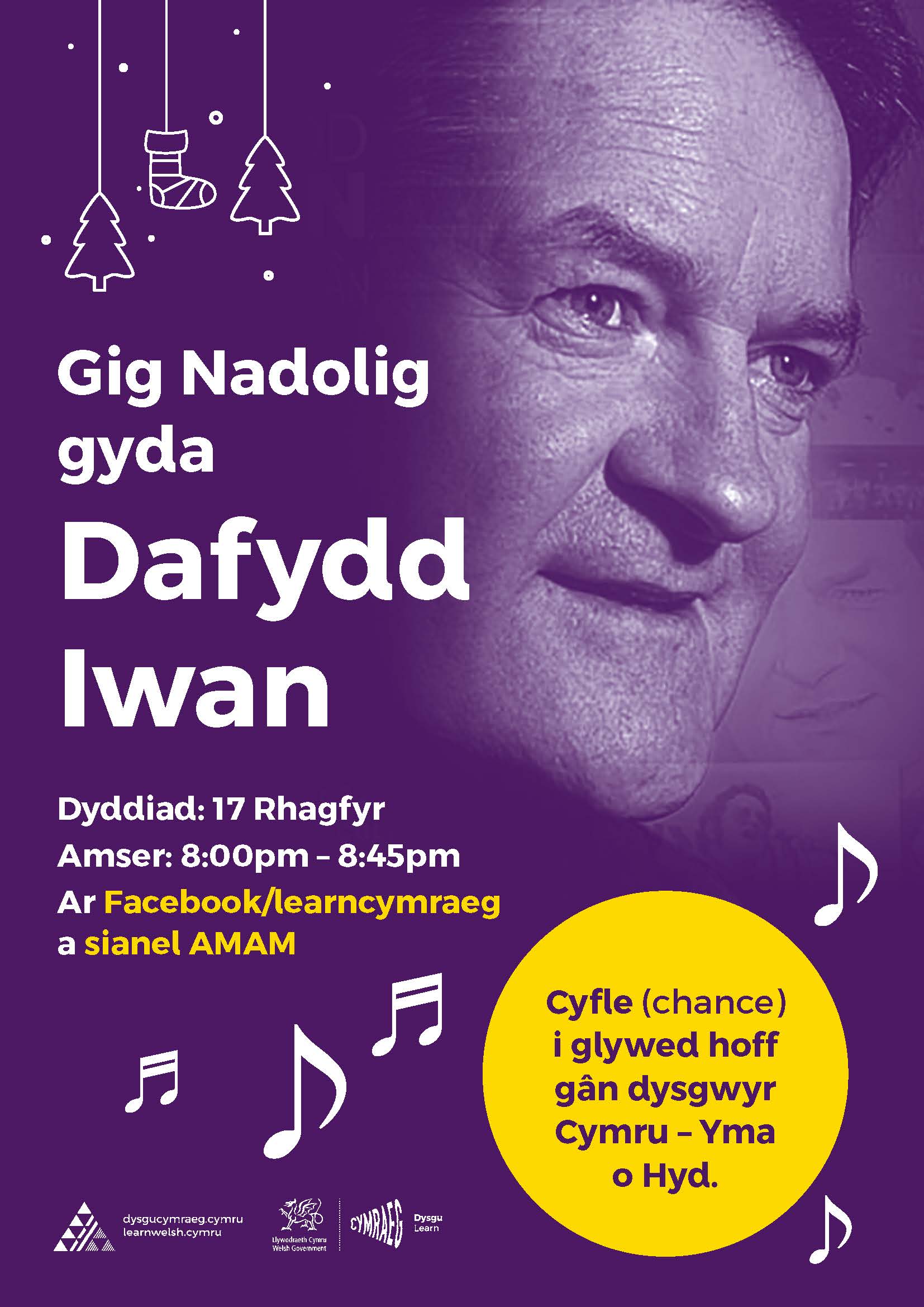 bro fy mebyd		the area where I was 				bought upcenedl (cenhedloedd)	nation(s)gorsedd(au)		throne(s)gwawr(iau)		dawn(s)gwyddbwyll		chesswybren			awyry fagddu		utter darknessymerodraeth(au)	empire(s)cynhyrchydd		producer(s)         (cynhyrchwyr)cynefin(oedd)		habitat(s)/ 			     diversity(-ies)Dydd y Farn		the Day of Judgementenaid (eneidiau)	soul(s)taeog(ion)		serf(s)ymerawdwr  		emperor(s)      (ymerawdwyr)annog		to encourageawgrymu	to suggestbloeddio	gweiddi’n uchelcaniatáu	to allowdihoeni		to weaken/to waste awayhollti		to splitllifo		to flow rhuo		to roarseboni		to lather/to flattercrasboeth	scorching hotdigalon		depressed/disheartenedysblennydd	splendid/grandbod yn drech na fi	to be too much for me er gwaethaf		despitegerbron			in front of/in the 				presence ofo blith			from (amongst)rŵan hyn		right now (gogledd)yn seiliedig ar		based onRo’n i’n digwydd bod yn yr archfarchnad.....pan ddaeth hen ffrind i sefyll ar y platfform wrth fy ochr i.Ro’n i’n digwydd bod yn gwrando ar y radio yn y car.....â chwaer-yng-nghyfraith cefnder mam Elin Fflur.Ro’n i’n digwydd bod yn aros am drên.....ar y diwrnod roedd o i fod i gael cyfarfod pwysig efo’r bos. Roedd y tywydd yn digwydd bod yn braf.....pan ffoniodd fy ngŵr i ofyn i fi ddod â blawd a menyn gartref.Roedd o’n digwydd bod adra’n sâl.....ar ddiwrnod cynta’r gwyliau.Roedd hi’n digwydd bod yn aelod o’r un côr.....pan glywais i fy chwaer yn siarad ar y newyddion.Cynhyrchydd cerddoriaeth wnaeth wahodd Gwyneth i’r stiwdio i recordio’r gân.Cyn-chwaraewr rygbi a chyflwynydd radio oedd yn hoff iawn o’r gân.Ffrind agos oedd yn byw gyda Gwyneth Glyn pan ysgrifennodd hi’r gân.cysefincymharoleithafgwaethgwaethagwellbachmwya